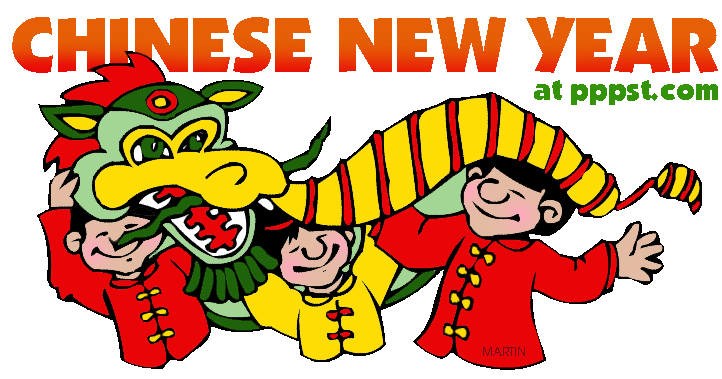 NAME___________________________PERIOD__________________________DATE____________________________CHINESE NEW YEAR STORYBOARD RUBRICCATEGORIESPOINTS POSSIBLEPOINTS(SELF-EVALUATE)STORYBOARD LABELED WITH STUDENT NAME ON BACK AND NEATLY TYPED, WRITTEN,  OR SCRAPBOOK LETTERED TITLE OF BOOK ON FRONT10MINIMUM OF 6 CREATIVE, NEATLY CONSTRUCTED PROPS50PROPS ARE DETACHABLE, OR IN SOME WAY INTERACTIVE FOR CHILD (LIFT A FLAP, OR 2 DIMENSIONAL RATHER THAN FLAT)30STORYBOARD IS NEATLY CONSTRUCTED, CREATIVE, AND APPEALING FOR A PRESCHOOL AGE CHILD TO LOOK AT5EFFORT: BOARD AND PROPS SHOW CONSIDERABLE TIME AND THOUGHT WAS SPENT CONSTRUCTING IT,BOARD TURNED IN ON TIME15TOTAL POINTS=100/LETTER GRADE=A = 99-110, B = 88-98, C = 77-87, D=66-76110LETTER GRADE=_____